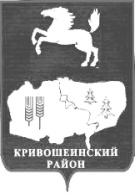 АДМИНИСТРАЦИЯ КРИВОШЕИНСКОГО РАЙОНАПОСТАНОВЛЕНИЕ24.07.2013	                        №535с. КривошеиноТомской областиО внесении изменений в постановление Администрации Кривошеинского района от 02.04.2013 № 248  «О порядке реализации Постановления Администрации Томской областиот 20.03.2013 № 105а»В целях совершенствования действующего законодательства,      ПОСТАНОВЛЯЮ:1.  Внести в приложение  №  2 постановления Администрации Кривошеинского района от 20.03.2013г. № 248 « О порядке реализации Постановления Администрации Томской области от 20.03.2013 № 105а» следующие изменения:      1.1. в пункте 6 после слов «не позднее 5 ноября текущего» добавить слова «для  личных подсобных хозяйств и не позднее 5 октября текущего года для крестьянских (фермерских) хозяйств и индивидуальных предпринимателей»;      1.2.  в пункте 8 исключить слова «проводятся по мере необходимости по мере поступления пакета документов от заявителей на получение субсидии и …».5.  Контроль за исполнением настоящего постановления возложить на руководителя управления социально-экономического развития села Администрации Кривошеинского района  Архипова А.А. Глава Кривошеинского района  (Глава Администрации)                                                                            А.В.РазумниковАрхипов А.А21141Прокуратура Управление социально-экономического развития селаБухгалтерияУправление финансовГлавы поселений по спискуКФХ по спискуБиблиотека